План работы отряда 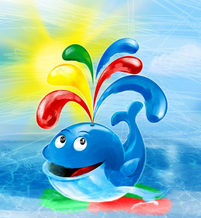 8 июня (среда)День 8В области Экологии   «Родные просторы»9.30 Советы Лешего «Береги природу»КТД «Русская берёза»Воспитатели8 июня (среда)День 8В области Экологии   «Родные просторы»11.00Операция «Сохраним эту Землю молодой и зеленой»Воспитатели8 июня (среда)День 8В области Экологии   «Родные просторы»15.30Защита агитационных плакатов или видеороликов «Природе – нашу помощь и заботу»Воспитатели8 июня (среда)День 8В области Экологии   «Родные просторы»17.00Игры на свежем воздухеВоспитатели